18.11.2020  № 2304О внесении изменения в Перечень муниципальных служащих и сотрудников муниципальных учреждений, уполномоченных на фиксацию события административного правонарушения, предусмотренного статьей 20.6.1 Кодекса Российской Федерации об административных правонарушениях, на территории муниципального образования города Чебоксары, утвержденный постановлением администрации города Чебоксары от 11.09.2020 № 1675  В соответствии с Кодексом Российской Федерации об административных правонарушениях, Федеральным законом от 06.10.2003 № 131-ФЗ «Об общих принципах организации местного самоуправления в Российской Федерации», во исполнение Указа Главы Чувашской Республики от 20.06.2020 № 166 «О мерах, направленных на обеспечение санитарно-эпидемиологического благополучия населения на территории Чувашской Республики», в целях усиления работы по фиксации событий административного правонарушения, предусмотренного статьей 20.6.1 Кодекса Российской Федерации об административных правонарушениях, на территории муниципального образования города Чебоксары администрация города Чебоксары 
п о с т а н о в л я е т:Внести в Перечень муниципальных служащих и сотрудников муниципальных учреждений, уполномоченных на фиксацию события административного правонарушения, предусмотренного статьей 20.6.1 Кодекса Российской Федерации об административных правонарушениях, на территории муниципального образования города Чебоксары, утвержденный постановлением администрации города Чебоксары от 11.09.2020 № 1675, изменение, дополнив его строками следующего содержания:Управлению информации, общественных связей и молодежной политики администрации города Чебоксары опубликовать настоящее постановление в средствах массовой информации.Настоящее постановление вступает в силу со дня его официального опубликования.Контроль за исполнением настоящего постановления возложить на заместителя главы администрации города Чебоксары по вопросам ЖКХ     В.И. Филиппова.И.о. главы администрации города Чебоксары 								    А.Ю. МаклыгинЧăваш РеспубликиШупашкар хулаАдминистрацийěЙЫШĂНУ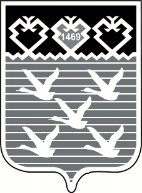 Чувашская РеспубликаАдминистрациягорода ЧебоксарыПОСТАНОВЛЕНИЕ69Андреев Эдуард ВладимировичГлавный специалист отдела экспертизы и правового обеспечения МКУ «Центр организации закупок» города Чебоксары70Алексеев Дмитрий ВалерьевичВедущий специалист отдела экспертизы и правового обеспечения МКУ «Центр организации закупок» города Чебоксары71Арефьева Оксана Михайловна Начальник отдела информационно-методического обеспечения МБУ «ЦФПОиИ»72Вашуткин Валерий СтаниславовичНачальник отдела МБУ «Служба инженерно-хозяйственного сопровождения МБ и АОУ г. Чебоксары»73Дивиткин Владимир ВикторовичВедущий инженер МБУ «Служба инженерно-хозяйственного сопровождения МБ и АОУ г. Чебоксары»74Кириллова Татьяна ПетровнаГлавный специалист сектора юридического и кадрового обеспечения МКУ «Центр организации закупок» города Чебоксары75Кудрин Егор ЕвгеньевичИнженер 2 категории МБУ «Служба инженерно-хозяйственного сопровождения МБ и АОУ г. Чебоксары»76Митрофанова Татьяна ВладимировнаЗаместитель директора по спортивной подготовке – начальник отдела МБУ «СШ «СПАРТАК» г. Чебоксары77Никифорова Ирина ВалерьевнаСтарший инструктор-методист МБУ «СШ им. В.С. Соколова» города Чебоксары78Осипова Ирина ИвановнаНачальник отдела казначейского исполнения бюджета Финансового управления администрации города Чебоксары79Павлов Александр СтаниславовичСтарший администратор АУ ФСК «Восток»80Петров Сергей ЮрьевичНачальник отдела инвестиций, промышленности и внешнеэкономических связей администрации города Чебоксары 81Сандревская Дарья ХамисовнаВедущий специалист-эксперт отдела бухгалтерского учета и отчетности Финансового управления администрации города Чебоксары82Сергеева Светлана ПетровнаВедущий специалист-эксперт сектора финансового контроля в сфере бюджетных правоотношений Финансового управления администрации города Чебоксары83Скоболев Дмитрий СергеевичВедущий механик МБУ «Служба инженерно-хозяйственного сопровождения МБ и АОУ г. Чебоксары»84Филиппова Яна ЕвгеньевнаВедущий специалист-эксперт отдела инвестиций, промышленности и внешнеэкономических связей администрации города Чебоксары